VSTUPNÍ ČÁSTNázev moduluPísemná a elektronická komunikace - komunikace v obchodním stykuKód modulu63-m-4/AJ81Typ vzděláváníOdborné vzděláváníTyp moduluodborný teoretickýVyužitelnost vzdělávacího moduluKategorie dosaženého vzděláníM (EQF úroveň 4)L0 (EQF úroveň 4)Skupiny oborů63 - Ekonomika a administrativa65 - Gastronomie, hotelnictví a turismus66 - ObchodKomplexní úlohaObory vzdělání - poznámky63-42-M/01 Ekonomika a podnikáníDélka modulu (počet hodin)12Poznámka k délce moduluPlatnost modulu od30. 04. 2020Platnost modulu doVstupní předpokladyZákladní znalost psaní na klávesnici desetiprstovou hmatovou metodouJÁDRO MODULUCharakteristika moduluModul je určen pro vzdělávací obor Ekonomika a podnikání a bude realizován na teoreticko-praktickém základu. Po úspěšném zvládnutí modulu žák samostatně vyhotovuje standardní obchodní písemnosti v souladu s normalizovanou úpravou.Očekávané výsledky učeníŽák:vyhotovuje písemnosti věcně, jazykově a formálně správně v souladu s normalizovanou úpravou písemnostípopíše a vysvětlí strukturu obchodního dopisustylizuje samostatně standardní obchodní písemnosti a rozlišuje jejich specifikaObsah vzdělávání (rozpis učiva)Normalizovaná úprava písemností ČSN 01 6910PoptávkaNabídkaUčební činnosti žáků a strategie výukyStrategie výukyMetody slovní:monologické metody (popis, vysvětlování, odborný výklad),dialogické metody (rozhovor, diskuse),metody práce s učebnicí, odborným časopisemMetody praktické:aplikace teoretických poznatků na praktických příkladech s odbornou podporou učiteleUčební činnostiŽák:pracuje s informacemi získanými z výkladu vyučujícíhopři své činnosti uplatňuje práci s textem (učební text, prezentace) a využívá internetové zdrojekonzultuje nejasnosti s vyučujícímvhodně reaguje na kladené otázky ze strany vyučujícíhoteoretické poznatky aplikuje na praktickém zadáníodhaluje případnou chybovost a provede opravukonzultuje důvod chyby s vyučujícímzpracované zadání prezentuje před třídou a vyučujícímpoužívá adekvátní slovní zásoby včetně příslušné odborné terminologiepřijímá a odpovědně plní svěřené úkolyČinnosti žáka ve vazbě na výsledky učení: Vyhotovuje písemnosti věcně, jazykově a formálně správně v souladu s normalizovanou úpravou písemností
	pracuje s informacemi získanými z výkladu učitelevyhledá normu pro úpravu písemností na internetu a seznámí se jejím obsahemsprávně používá interpunkční znaménka, poštovní adresy, zkratky, značky a znakyPopíše a vysvětlí strukturu obchodního dopisu
	charakterizuje jednotlivé části dopisu,samostatně určí rozmístění částí obchodního dopisupopíše úpravu jednotlivých částí dopisuStylizuje samostatně standardní obchodní písemnosti a rozlišuje jejich specifika
	vyjmenuje druhy obchodních dopisůsamostatně nebo ve skupině s ostatními žáky vyhledá na internetu specifika jednotlivých obchodních písemnostísamostatně nebo ve spolupráci s učitelem navrhne jednoduchý obchodní dopis při současném dodržování gramatických pravidel a stanovených norem a pravidelZařazení do učebního plánu, ročník3. ročníkVÝSTUPNÍ ČÁSTZpůsob ověřování dosažených výsledkůPísemné zkoušení:Skládá se z teoretické a praktické části. V teoretické části se znalosti ověří formou otevřených otázek s tématy:úprava adresy v textovém poliobsah záhlaví a zápatí dopisu, úpravauspořádání odvolacích údajů, jejich obsahzpůsob úpravy textu obchodního dopisu (zarovnání, řádkování, odstavce)Praktický příklad bude obsahovat zadání dvou obchodních dopisů (nabídka, poptávka). Žák nastylizuje koncept a poté vypracuje čistopisy obou dopisů v souladu s normalizovanou úpravou písemností.Ústní zkoušení:Skládá se ze 4 otevřených otázek, ověřujících osvojení si teoretických znalostí a jejich aplikace do vlastních příkladů, popřípadě na reálnou situaci.Kritéria hodnoceníPísemné zkoušení:teoretická část: žák získá maximálně 20 bodů (1. část max. 5 bodů, 2. část max. 5 bodů, 3. část max. 5 bodů, 4. část max. 5 bodů). Žák uspěl při dosažení minimálně 10 bodů.praktická část: žák získá maximálně 40 bodů, tj. za každý ze dvou vypracovaných dopisů obdrží 20 bodů. Žák uspěl při dosažení minimálně 20 bodů.Ústní zkoušení: žák dostane čtyři otázky, uspěl při zodpovězení 2 otázek.U obou typů zkoušení se hodnotí věcná správnost výkladu pojmů, aplikace teoretických poznatků do praktických příkladů, samostatnost při prezentaci a schopnost obhajoby výsledku.Pro splnění modulu je potřeba získat alespoň 50% možných bodů a minimální účast žáka je 70 %.Doporučená literaturaKOCOURKOVÁ, Alena a Irena HOCHOVÁ. Písemná a elektronická komunikace pro střední školy, úřady a veřejnost: obchodní, úřední a jiná korespondence. Praha: Eduko, 2016. ISBN 978-80-88057-22-2.ČSN 01 6910 Úprava dokumentů zpracovaných textovými editory (2014)PoznámkyObsahové upřesněníOV RVP - Odborné vzdělávání ve vztahu k RVPMateriál vznikl v rámci projektu Modernizace odborného vzdělávání (MOV), který byl spolufinancován z Evropských strukturálních a investičních fondů a jehož realizaci zajišťoval Národní pedagogický institut České republiky. Autorem materiálu a všech jeho částí, není-li uvedeno jinak, je Lada Walterová. Creative Commons CC BY SA 4.0 – Uveďte původ – Zachovejte licenci 4.0 Mezinárodní.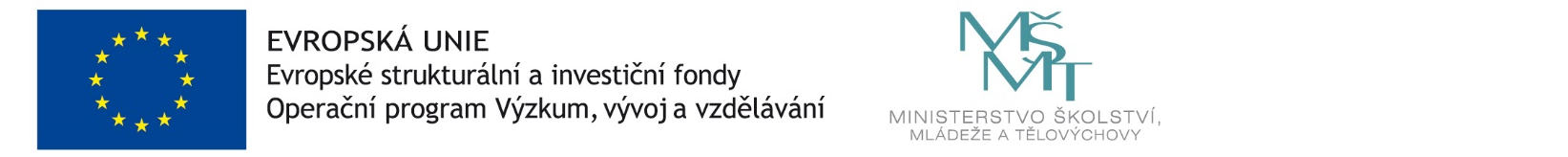 